Il/La sottoscritto/a ________________________________________________________________________ nato/a a ________________________________________________ ( ______ ) il ______ / ______ / ______   e residente a _____________   ____________________ ( ______ ) in Via/Piazza _____________________  C.F. ________________________ email ________________________ tel. ________________________ insieme a ____________________________________ nato/a a ________________________________________________ ( ______ ) il ______ / ______ / ______   e residente a _____________   ____________________ ( ______ ) in Via/Piazza _____________________  C.F. ________________________ email ________________________ tel. ________________________  (aggiungere eventualmente altri partecipanti) consapevoli delle sanzioni penali previste in caso di dichiarazioni non veritiere e di falsità negli atti di cui all’art. 76 del D.P.R. 28 dicembre 2000 n. 445 e della conseguente decadenza dei benefici di cui all’art. 75 del citato decreto;consapevoli dei contenuti dell’Avviso pubblico ‘Parco Innova’ CHIEDONOdi poter partecipare alla procedura di cui all’avviso pubblico Parco Innova con la proposta progettuale dal titolo: _________________________________________________________________________relativa all’ambito di intervento (barrare l’ambito prescelto) :Monitoraggio e tutela della biodiversità; Promozione del turismo e dell’enogastronomia locale;Economia circolareDICHIARANOdi non essere destinatari di sentenze di condanna passate in giudicato o di decreti penali di condanna divenuti irrevocabili o di sentenze di applicazione della pena su richiesta, ai sensi dell’art. 444 del codice di procedura penale, per reati gravi in danno dello Stato o della Comunità europea, per reati che incidono sulla moralità professionale, per reati di partecipazione a un’organizzazione criminale, corruzione, frode, riciclaggio e per reati in danno dell’ambiente;di non essere a conoscenza della pendenza a proprio carico di procedimenti penali per reati gravi in danno dello Stato o della Comunità europea, per reati che incidono sulla moralità professionale, per reati di partecipazione a un’organizzazione criminale, corruzione, frode, riciclaggio e per reati in danno dell’ambiente;di non avere a proprio carico procedimenti pendenti per l’applicazione di una delle misure di prevenzione di cui all’art. 6 del Decreto legislativo 6 settembre 2011, n. 159 o di una delle cause ostative previste dall’articolo 67 del medesimo D.Lgs.di impegnarsi a costituire un soggetto profit o no-profit (organizzazione con o senza scopo di lucro) fra quelli riconosciuti dalla Legge, con sede legale e/o operativa in uno dei Comuni del territorio del Parco nazionale dell’Alta Murgia (Altamura, Andria, Bitonto, Cassano delle Murge, Corato, Gravina in Puglia, Grumo Appula, Minervino Murge, Poggiorsini, Ruvo di Puglia, Santeramo in Colle, Spinazzola e Toritto) o nei Comuni delle aree contigue (Acquaviva delle Fonti e Laterza);di impegnarsi ad osservare gli obblighi dei contratti collettivi di lavoro e rispettare la normativa in materia di prevenzione degli infortuni sui luoghi di lavoro e delle malattie professionali, salute e sicurezza sui luoghi di lavoro, pari opportunità, contrasto del lavoro irregolare, tutela dell’ambiente; di impegnarsi ad acquisire le eventuali abilitazioni amministrative specificamente richieste per lo svolgimento delle attività previste dal progetto;di impegnarsi, nell’ambito del progetto, ad acquistare macchinari, impianti, attrezzature e dispositivi elettrici ed elettronici, privilegiando le migliori e più ecocompatibili tecnologie disponibili.Luogo e data, ____ / ____ / ____                                                                             Firme dei proponenti____________________________________________________________________(Aggiungere le firme di ciascun partecipante)Si allegano alla presente domanda di candidatura:Allegato 2 – Formulario di candidatura sottoscritto da tutti i componenti del gruppo informale;Allegato 3 – Piano finanziario compilato e sottoscritto da tutti i componenti del gruppo informale;Allegato 4 - Informativa privacy ai sensi degli articoli 13 e 14 del Regolamento UE n. 2016/679; Copie dei documenti d’identità in corso di validità di tutti i componenti del gruppo informale.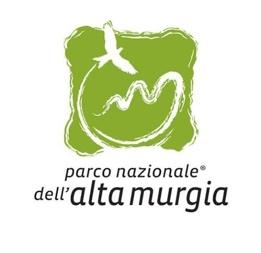 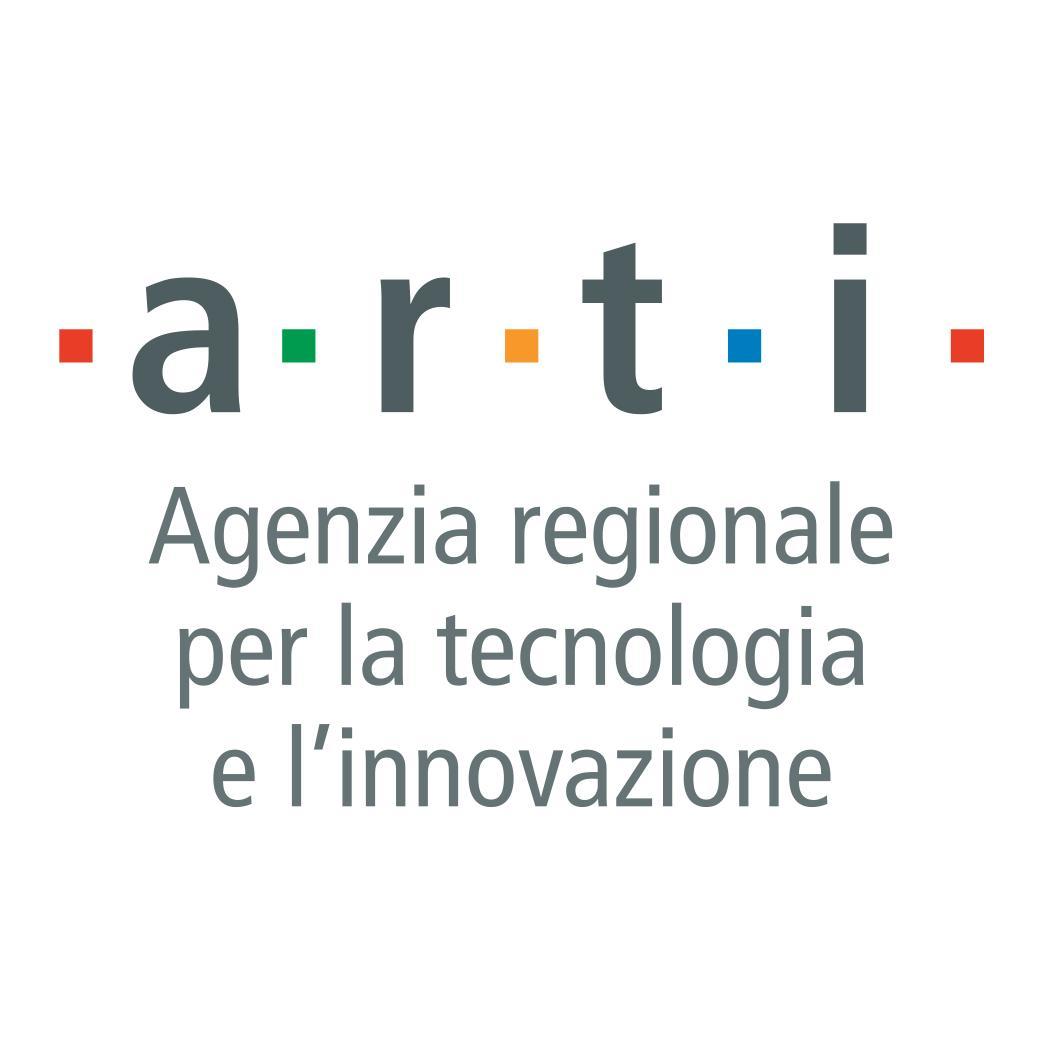 PARCO INNOVAPARCO INNOVAALLEGATO 1bDOMANDA CANDIDATURA SOGGETTI A COSTITUIRSI